PAYMENT PLAN AGREEMENTCURRENT FINE FILE NUMBER(S):1760 999 ___________________	1760 999 ____________________	___________________	____________________	___________________	____________________	___________________	____________________NAME:	_________________________________________________TELEPHONE NUMBER and / or _______________________________EMAIL: ___________________________________________________Payments of $ _________ will be on or before the 30th day of each month. If the fine is not paid in full by: ___________________ the onus is on the defendant to contact our office for an Extension of Time to Pay application.  Failure to do so could result in licence suspension, increased fees or collection agency referral.Payment installments can be made by Pre-Authorized Debit on the 1st and/or 15th of the month.  Please complete the attached application.County of Lambton Court Services Department is open from 8:30-4:30 Monday to Friday and accepts cash, Visa, MasterCard, money orders and cheques.___________________________	_______________________Defendant's Signature	Date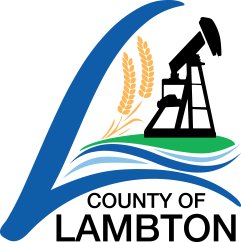 